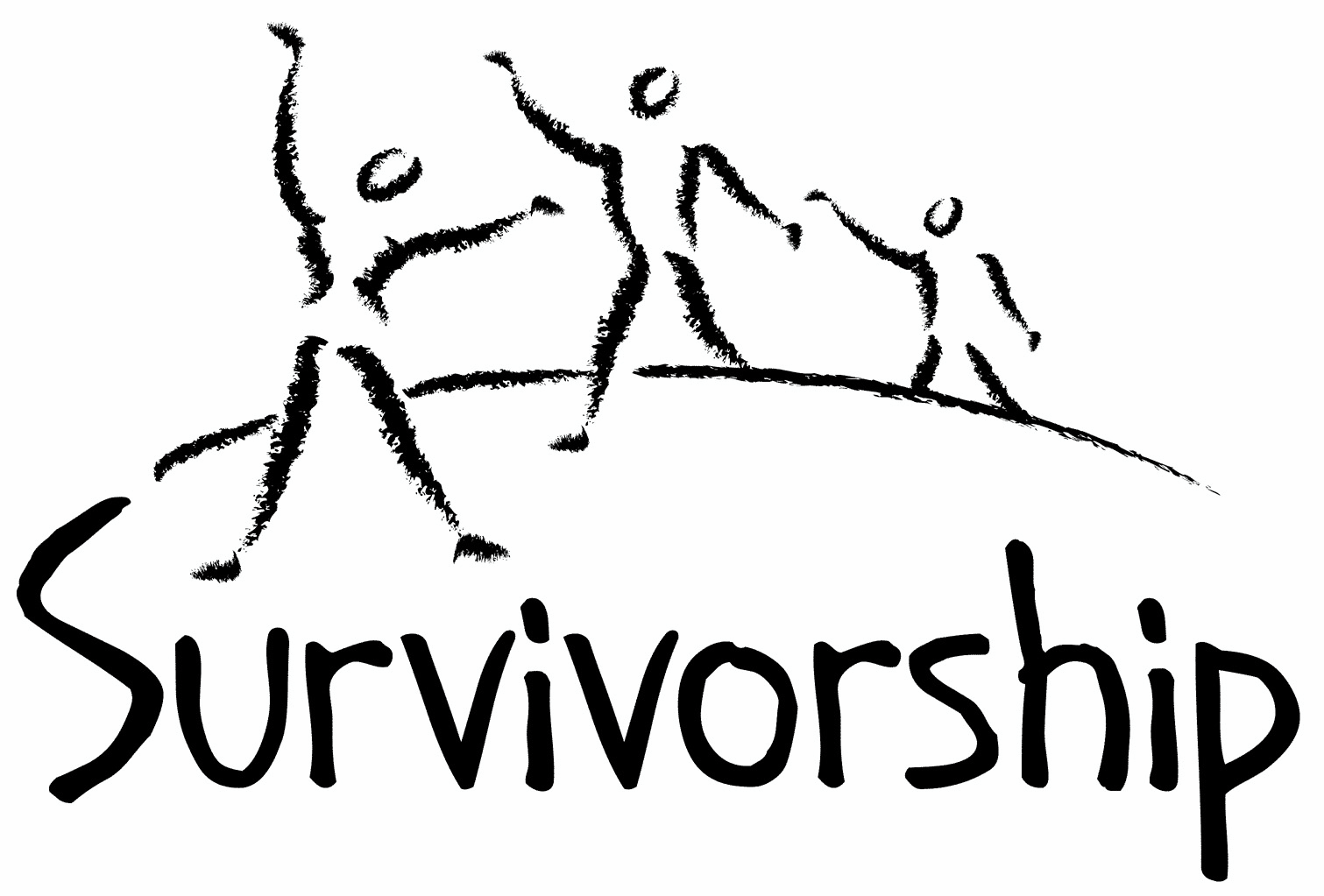  Vol. 199 No.11 and 12 March/April 2022The Notes, formerly called Chart Notes, ISSN 1523-275, is published bimonthly, copyright © 1999-2022 by Survivorship. All rights reserved. The entire contents of this issue are copyrighted by Survivorship and by the individual contributors. Please write Survivorship or E-mail info@survivorship.org for permission to reprint. Survivorship is a nonprofit organization.Dear Friends,The Survivorship Ritual Abuse and Mind Control 2022 Online Conference - The International Evidence of Ritual Abuse Conference Clinician's Conference - Friday May 20, 2022 - "Does Ritual Abuse Occur Internationally?" The clinical conference will present empirical evidence of ritual abuse.   Survivor Conference - Saturday and Sunday May 21 - 22, 2022 - The weekend survivor conference for survivors and their supporters will discuss breaking the global silence of ritual abuse and will provide resources and support for survivors.   Conference information is at: https://survivorship.org/the-survivorship-ritual-abuse-and-mind-control-2022-conference/ We would like to introduce our new board of directors’ member: Dr. Rainer Kurz. Dr. Kurz is a Chartered Psychologist specializing in assessment who lives in London. He developed 50+ psychometric tests and authored more than 150 papers, posters, articles, and book chapters. At the British Psychological Society (BPS) he was active for six years each at the Committee for Test Standards (CTS) and at the BPS Research Board while serving as the Science & Practice Strategy Group Convener of the BPS DOP Committee. He is currently a Consultant Editor for Test Reviews at the Psychometric Testing Centre (PTC). Since 2012 Rainer has been investigating the adequacy of psychological and psychiatric assessment practices and delivered presentations on trauma, dissociation and healing at international peer-reviewed conferences.  Survivorship Webinar 2022: Healing the Unimaginable: A Ten-Session Course with Alison Miller https://survivorship.org/survivorship-webinar-2022-healing-the-unimaginable-a-ten-session-course/  has been very popular. This webinar is for clinicians.Please remember to renew your membership if it is due. Information is at the end of this issue of the notes or at: https://survivorship.org/how-to-renew-your-membership/   The Survivorship Board of Directors: Neil, Eileen, Randy, Elana, Laurie and RainerSurvivorship blog   https://survivorshipwp.wordpress.com  Survivorship on Twitter https://twitter.com/Survivorshiporg                                                        Survivorship on Facebook https://www.facebook.com/SurvivorshipRitualAbusePage The Survivorship Ritual Abuse and Mind Control 2022 Online ConferenceThe International Evidence of Ritual Abuse ConferenceClinician's Conference - Friday May 20, 2022 - "Does Ritual Abuse Occur Internationally?" The clinical conference will present empirical evidence of ritual abuse. Weekend Conference - Saturday and Sunday May 21 - 22, 2022 - The weekend survivor conference for survivors and their supporters will discuss breaking the global silence of ritual abuse and will provide resources and support for survivors.Conference information is at: https://survivorship.org/the-survivorship-ritual-abuse-and-mind-control-2022-conference/ Special low prices are available until March 20, 2022. Conference SpeakersOrganized Ritual Violence in Germany - Claudia Fischer and Hannah C. RosenblattIn May 2017 we opened up a German website (https://www.infoportal-rg.de) with cases and evidence for organized ritual abuse and violence. We collect verdicts and publicly proven cases of cults that are involved in sexual violence and ideologically based homicides. In our presentation, we will• share the concept and obstacles of this website• share information about the survivors' community in Germany• give some examples of German cases and the state of public discussion in GermanyClaudia Fischer is a German journalist (TV, radio, print and online) with 20 years of expertise in investigating stories about ritual abuse and sexual trauma. She invented the https://www.infoportal-rg.de website. She coordinates a group of survivors and other experts (lawyers, therapists, social workers) behind this project as chief editor.Hannah C. Rosenblatt is a German survivor of organized violence. After their freeing, they started documenting their life with DID at einblogvonvielen.org which was followed by the podcast "Viele-Sein" in 2015. They educate about trauma and violence against people with disabilities, fight for needs-based psychotherapy and assist Claudia Fischer in the Infoportal project.Should I seek freedom? Should I go through with recovery? A workshop to help you decide and a discussion of its benefits - Wendy HoffmanIf you’re living as an unaware mind-controlled victim, you’re living in a vapor, seeing yourself and life through an indistinct veil of mist. You have strong emotions that can break through numbness, but you don’t know who you are or why you react the ways you do. You may also feel trapped in hurtful and unloving relationships and not able to mature into who you really are. All that can be changed if you are willing to go through with a recovery. It is hard work. It can be exhilarating. The enemy group will try to stop you. But if you want, you can find out who you are and what your life has been and can be in the future. This presentation explores some of the benefits of relinquishing slavery and learning who you are. Self-knowledge is the way out.Wendy Hoffman had amnesia for most of her life. When she regained memory, she wrote books about her forgotten life. Wendy has published three memoirs, The Enslaved Queen, White Witch in a Black Robe and in 2020, A Brain of My Own. The Enslaved Queen has been translated into German. Her book of poetry, Forceps, was also published along with a book of essays, From the Trenches, written with Alison Miller. Her most recent memoir, After Amnesia, is published on the SmartNews website. It is presently being translated into German. What gives her life meaning is helping other surviving victims.Complex Trauma Assessment Problems - Dr. Rainer Hermann KurzThis presentation addresses serious assessment issues related to complex trauma in an extreme abuse setting that had life changing consequences. Many of the incidents observed by Becker, Karriker, Overkamp, & Rutz (2008) in their Extreme Abuse Survey (EAS) apply to this case. In a court setting the textbook of Miller (2012) and the Epstein, Schwartz & Schwartz (2011) book of UK case vignettes were drawn upon to explain the ‘unbelievable’ sequence of events that had unfolded.An Advocate’s Journey into Extreme Abuse - Dr. Rainer Hermann KurzThis presentation provides an autobiographical account of advocacy in a case of global significance. A mother emailed a warning to the advocate in his multiple roles as a psychologist, faith leader, and family man. She alleged that her father sexually assaulted her toddler son (i.e. his grandson) and that authority representatives took her child into care as three Psychiatrists had found her ‘delusional.' On a final session with a 4th court appointed expert (a Clinical Psychologist) the advocate was allowed to sit in the back of a session and found the mother reasonable, clear, and fluent in her responses. Disclosures before and after the session raised the possibility that the mother was a victim of Child Sexual Abuse (CSA), and that the sexual assault was meticulously planned to re-victimise her, destroy her credibility as a potential witness/complainant, and gain control of the toddler.Rainer Kurz is a Chartered Psychologist based in London. Since 1990 Rainer has worked in Research & Development roles for leading test publishers. His PhD dissertation was on enhancing the validity and utility of ability testing. Rainer developed 50+ psychometric tests and authored more than 100 publications. He is a Consultant Editor for Test Reviews at the Psychometric Testing Centre (PTC) of the BPS. In an entirely private volunteer advocate capacity Rainer has been investigating a chilling ‘Child Smuggling’ case since 2012. He presented 30+ posters on trauma, dissociation and healing at international peer-reviewed conferences that are available here: https://www.researchgate.net/profile/Rainer_Kurz2Ritual Abuse Survivors Experience of Research - Dr. Laurie Matthew OBE This presentation will explore the background and ongoing work of two survivor led and innovative non-profit organisations based in Scotland. Ritual Abuse Network Scotland (RANS) has provided support and information to adult survivors of ritual abuse for 20 years now and Eighteen And Under has worked for almost 30 years with young abuse survivors who are under 18. Both organisations have been at the frontier of raising awareness about ritual abuse in the UK and beyond.  She will also share findings from recent research investigating ritual abuse survivors' experiences when seeking help from agencies and research exploring the needs of young abuse survivors for confidential services. The importance of survivor led participatory research will also be discussed in the presentation. Dr. Laurie Matthew OBE is founder and Manager of Eighteen And Under an award winning charity providing confidential support services to young people who have been abused. She is also a founder member and advisor to Izzy’s Promise the UK’s leading charity for survivors of organised and ritual abuse and of the Ritual Abuse Network Forum (RANS). She is the author of several books about ritual abuse and the Violence Is Preventable abuse prevention programmes for children and young people. She has over 40 years experience of directly supporting abuse survivors. Her recently published research has included participatory research with adult ritual abuse survivors and participatory research with young survivors of sexual abuse who were unknown to authorities.   www.18u.org.uk   www.violenceispreventable.org.ukA History of Ritual Abuse - Dr. Randy NoblittThis two-hour presentation traces the history of ritual abuse, and critically evaluates the chronology and evolution of this topic in the scholarly literature. We will review and discuss the definition of ritual abuse from the APA Dictionary of Psychology along with other definitions and conceptualizations. We will consider ritual abuse allegations in the context of the backlash movement to including the false memory syndrome and sociocognitive theories. We will review contemporary international allegations of ritual abuse, also exploring historic accounts of ritual abuse. We will examine the frequently noted psychological sequelae in ritual abuse.Randy Noblitt is a clinical psychologist and professor of clinical psychology at the California School of Professional Psychology (CSPP) at Alliant International University, Los Angeles. He is the principle author of Navigating Social Security Disability Programs: A Handbook for Clinicians and Advocates (2020) as well as Cult and Ritual Abuse: Narratives, Evidence and Healing Approaches, 3rd Edition (2014). He is the co-editor and a contributor to Ritual Abuse in the Twenty-first Century: Psychological, Forensic, Social and Political Considerations (2008).Healing from Trauma by Shelby Rising EagleShelby will discuss the steps she took to heal from her childhood trauma. "Your healing is for you to pursue and claim. Each and every one of you has your path to walk and you have it inside you to heal. It may work or it may not, but either way as your path unfolds you will get there."Shelby Rising Eagle was born in the SF Bay Area raised in the Mormon Church. Mother was a multi-generational Mormon; father was a convert. She reports both parents participated in satanic worship, pedophile sex ring in the church. She has done over 20 years of recovery work. She is the writer of two books – How Would You Know? & How Would You Know My Whole Story? She owns and operates a Martial Arts School and is a Master in her style of martial arts and now testing for her 6th degree black belt. She is a master gardener and loves growing vegetables and flowers. She does workshops with therapists on working with victims with DID and the recovery process. She practices meditation for centering her life and progress towards a better life. She is committed to helping to up lift others in their recovery work. She teaches that everyone that they can recover and claim their life back from extreme abuse.We recommend that survivors bring a safe support person to the online conference who is familiar with the issues ritual abuse survivors may need help with.None of the material on this page, on linked pages or at the conference is meant as therapy, or to take the place of therapy.Survivorship Webinar 2022:Healing the Unimaginable: A Ten-Session Course in Treating Survivors of Organized and Extreme Abuse - Alison Miller, Ph.D., Retired Psychologist  https://survivorship.org/survivorship-webinar-2022-healing-the-unimaginable-a-ten-session-course/ Alison Miller, Ph.D. is a retired clinical psychologist who practised in Victoria, B.C., Canada and worked with survivors of organized abuse, including ritual abuse and mind control from 1990 to 2017. She has twice chaired the RAMCOA (ritual abuse/mind control/organized abuse) special interest group of the International Society for the Study of Trauma and Dissociation. She is the author of Healing the Unimaginable: Treating Ritual Abuse and Mind Control (for therapists), Becoming Yourself: Overcoming Mind Control and Ritual Abuse (for survivors), and co-author with survivor Wendy Hoffman of From the Trenches: A Victim and Therapist Talk about Mind Control and Ritual Abuse. She has published several other book chapters and articles, as well as being the originator of the LIFE Seminars parent education programs.Each online presentation will be 60 minutes. Following each presentation there will be a 30 minute confidential question and answer session.The course will only be open to licensed professionals in the mental health field. Please write info@survivorship.org with your registration information prior to payment for approval.This course is based on Dr. Miller’s 2012 book Healing the Unimaginable: Treating Ritual Abuse and Mind Control. It incorporates other material from Dr. Miller’s more recent publications and those of others.The ten sessions are:
1. Understanding dissociative disorders and organized abuse - Thursday February 17th 2022
2. The therapeutic relationship - Thursday March 10th 2022
3. Engineered personality systems resulting from organized abuse - Thursday April 7th 2022
4. Internal parts and their assigned functions - Thursday May 5th 2022
5. Stabilization (internal safety) - Thursday June 2rd 2022
6. Working with internal leaders - Thursday July 7th 2022
7. Present-day physical safety - Thursday August 4th 2022
8. Working through the traumatic memories - Thursday September 8th, 2022
9. Confronting the spiritual issues - Thursday October 13th, 2022
10. Healing the unimaginable - Thursday November 10, 2022(The times for each session are: Thursday 10 am PT, 1 pm EST, 6 pm UK.)ON-GOING MEETINGS AND TRAINING OPPORTUNITIESSurvivorship is presenting this as information only. If you choose to use one of these resources, please note that you are doing this at your own risk.Dissociation & Trauma Clinical Discussions (DissTCD) list  The Dissociation & Trauma Clinical Discussions (DissTCD) list has been created to allow for clinical discussions for all licensed mental health counselors and retired licensed mental health counselors around the world. To join: disstcd+subscribe@groups.io ASCA (Adult Survivors of Child Abuse) On-going info@ascasupport.org  www.ascasupport.orgSurvivors of Incest Anonymous  SIA holds 12-step meetings for incest survivors. Those designated “Nothing Too Heavy to Share” meetings are designed for ritual abuse survivors. 410-282-3400  http://www.siawso.orgWomen’s Center, 46 Pleasant Street, Cambridge, MA  Weekly and monthly groups for survivors of child sexual abuse, incest survivor’s interfaith quilt project, Survivors of Incest Anonymous, eating disorder support group, emotional healing group, more.  info@cambridgewomenscenter.org   Phone: 617-354-6394 Helpline. 617-354-8807   http://www.cambridgewomenscenter.orgThe Childhelp National Child Abuse Hotline 1-800-4-A-CHILD (1-800-422-4453)  HOTLINES FAMILIAR WITH RA ISSUES* Bay Area Women Against Rape (BAWAR): 510-845-7273* San Francisco Women Against Rape (SFWAR): 415-647-7273* Women’s Center, Cambridge, MA: 617-354-8807Difficult DatesPlease use caution when reading this page. This page has words and dates that may remind survivors of their programming. This page summarizes dates that may be used by cults and various destructive groups. Abusive groups steal, pervert and mock the holidays of legitimate religions, holidays and cultures. This does not mean that all or even most people who observe some of these holidays are abusive.    March3/1 St David’s Day
3/2 New Moon
3/15-3/17 Ides of March: Rites of Cybele and Attis (begins twelve-day death and resurrection ritual)
3/16 Montsegur Day, persecution of the Cathars
3/17 St. Patrick Day
3/18 Jacques de Molay Day (Knights Templar)3/18 Full Moon
3/20 Feast of the Supreme Ritual, the invocation of Hours: the beginning of the new year (orgies)
3/20 Feast for the Equinox of the Gods: commemorates the founding of Thelema in 1904
3/20-3/22 Pelusia, Invocation of Isis. Tubulustrum Roman purification/Shab-i-barat, Homage to the God of death
3/20 Spring Equinox. Children dedicated to Satan or Tiamet
3/19 Goddess Ostara (Ishtar, Eaostre) for whom Easter is named.
3/21 is one of the Illuminati’s Human Sacrifice Nights.
3/29 Holi: Hindu: Festival of colors, spring festival3/31 New MoonApril4/1 April Fool’s Day 13 weeks from New Year’s Day
4/2 - 5/2 Ramadan
4/14 - End of Lent  
4/4 Hitler’s Birthday (alternate)
4/4 Death of Martin Luther King
4/8-4/10 The Feast for three days of the writing of the Book of the Law4/10 Palm Sunday (Palm Sunday to Easter Sunday - All Holy Week).
4/14 Vaisakhi
4/14 Israel Independence Day (Yom Haatzmaut) 4/14 - Maundy Thursday, Last Supper of Jesus and Apostles4/15 - Good Friday (blood) – human sacrifice4/15-4/23 Passover4/17- Easter
4/16 Theravada New Year
4/21 Rama navami: Hindu Birth of Lord Rama
4/23 St. George's Day
4/18 Birthday of Guru Angad Dev4/20 Hitler’s birthday
4/24 St Mark’s Eve (divining and herb gathering)
4/23 St George’s day/national day in the UK
4/22-4/29 Preparation for sacrifice4/27 Yom Hashoah Holocaust Remembrance Day
4/21-5/1 Grand Climax/Da Meur/ preparation for Beltane
4/21 Queen Elizabeth’s birthday
4/16 Full Moon
4/8 Hanuman Jayanti: Hindu: Birth of Hanuman
4/26-5/1 Corpus de Baal/Grand Climax
4/19-5/1 First day of the 13-day Satanic fire ritual Baal Nimrod major human child sacrifice Fire sacrifice is required on 4/19.
4/30-5/1 Walpurgisnacht (May eve) major festival day/Roodmas Day. Beltane (May Day) Fire festival/Celtic festival Greatest Witches
4/27 Queen’s Day ( Netherlands)
4/30-5/5 Grand Climax/Da Meur/ Beltane (blood)
4/30 Anniversary of Hitler’s death4/30 New MoonNews Articles  (Please note: some of these articles may contain violence or cult information)Italian police arrest alleged Black Axe Nigerian mafia members over trafficking     Four arrests of cult-like criminal gang members made in southern Italy after Nigerian woman forced into prostitution comes forward   https://www.theguardian.com/global-development/2022/jan/19/italian-police-arrest-alleged-black-axe-nigerian-mafia-members-over-traffickingSupreme Court Turns Away Jeffrey Epstein Victim’s Petition on Dead Predator’s Infamous Non-Prosecution Agreement  The Supreme Court of the United States on Tuesday left in place previous lower court rulings that dismissed a lawsuit from a woman who claims she was sexually abused by Jeffrey Epstein when she was a minor. Courtney Wild has, for nearly a decade, sued various federal defendants over the sweetheart deal the federal government extended to the now-dead pedophile back in 2007....That 2007 plea deal, crafted by the U.S. Attorney’s Office for the Southern District of Florida, atypically included a non-prosecution agreement for any and all accused co-conspirators and was entered into without any input from the dead financier’s numerous minor victims. At the same time, the victims were repeatedly told by U.S. government attorneys that prosecutors were obligated to confer with them if, and when, an agreement was reached. The victims trusted those assurances; their faith, of course, was misplaced. As a result of the bargain, Epstein spent 13 months in prison but was allowed to leave most days, going to and from his office to work. He also was allowed to see and entertain female visitors — including at least one minor who was allowed to visit him 90 times.The lack of victim participation in the deal that allowed Epstein to plead guilty to relatively minor state charges of procuring a person under 18 for prostitution and solicitation in exchange for a federal case never being filed by Alexander Acosta’s office was cited by Wild as a violation of the Crime Victims Rights Act of 2004 (CVRA). https://lawandcrime.com/jeffrey-epstein-2/supreme-court-turns-away-jeffrey-epstein-victims-petition-on-dead-predators-infamous-non-prosecution-agreement/How to Renew your MembershipTo find out when your membership renewal is due: if you receive our literature by mail, look at the label on your Notes or Survivorship journal. You may also write info@survivorship.org and ask. If you renew before you need to, we will just add the extra months onto your membership. Please try to keep your membership up to date.  You may renew here: https://survivorship.org/how-to-renew-your-membership/  This page as a link to paying with PayPal https://survivorship.org/membership-using-paypal/ RatesThe rates for a Survivorship membership are on a sliding scale based on ability to pay beginning from $75.00 down to what you can afford.  We ask that health-care professionals contribute towards gift memberships. We regret that we are not able to provide services or include members under the age of 18. Renewing1. Decide if you want to read the Survivorship Journal and Notes on the web site (Internet Member) or receive the Journal by regular mail (let us know if you want to also receive the Notes by regular mail) (Regular Member).  2. Then choose how much you are able to pay.  If you are a professional, we recommend that you donate $35.00 to support gift memberships for low-income survivors.  We appreciate gifts so that we may offer support to survivors who are unable to work due to the after-effects of their abuse and to survivors who are imprisoned. All donations are tax deductible. We are a 501(C) corporation.3. Decide whether you want to pay by check, money order, or PayPal. PayPal accepts charge cards. If you want to pay using PayPal, please copy and fill out the form below, email it to info@survivorship.org, and then click https://survivorship.org/membership-using-paypal/  to make your payment. If you want to pay by check or money order, print out the form below and send it with your payment (in U.S. funds) to:   Survivorship, 881 Alma Real Drive Ste 311, Pacific Palisades, CA 90272 USAName ________________________________________________________Organization (if applicable) _______________________________________City _________________________________________________________State __________________  (Please add street address and zip code for non-internet memberships only.) E-mail _______________________________________________________Regular Membership: $__________ or Internet Membership $___________  Donation $_____________Total enclosed $______________________   You may also e-mail the information on this form to info@survivorship.org